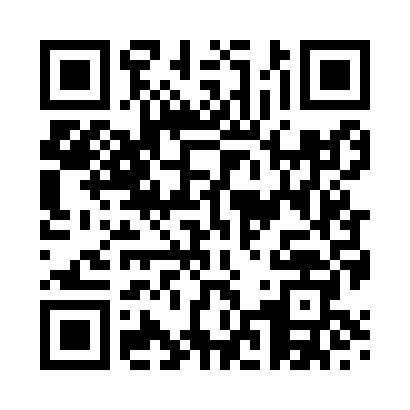 Prayer times for Barassie, South Lanarkshire, UKMon 1 Jul 2024 - Wed 31 Jul 2024High Latitude Method: Angle Based RulePrayer Calculation Method: Islamic Society of North AmericaAsar Calculation Method: HanafiPrayer times provided by https://www.salahtimes.comDateDayFajrSunriseDhuhrAsrMaghribIsha1Mon3:024:411:237:0910:0411:432Tue3:024:421:237:0810:0411:433Wed3:034:431:237:0810:0311:434Thu3:034:441:237:0810:0211:435Fri3:044:451:237:0810:0211:426Sat3:044:461:237:0810:0111:427Sun3:054:471:247:0710:0011:428Mon3:064:481:247:079:5911:419Tue3:064:491:247:069:5811:4110Wed3:074:501:247:069:5711:4111Thu3:084:521:247:069:5611:4012Fri3:094:531:247:059:5511:4013Sat3:094:541:247:049:5411:3914Sun3:104:561:257:049:5311:3815Mon3:114:571:257:039:5111:3816Tue3:124:591:257:039:5011:3717Wed3:125:001:257:029:4911:3718Thu3:135:021:257:019:4711:3619Fri3:145:031:257:019:4611:3520Sat3:155:051:257:009:4411:3521Sun3:165:071:256:599:4311:3422Mon3:165:081:256:589:4111:3323Tue3:175:101:256:579:4011:3224Wed3:185:121:256:569:3811:3125Thu3:195:131:256:559:3611:3026Fri3:205:151:256:549:3411:3027Sat3:215:171:256:539:3311:2928Sun3:225:191:256:529:3111:2829Mon3:225:201:256:519:2911:2730Tue3:235:221:256:509:2711:2631Wed3:245:241:256:499:2511:25